Chủ đề: [Giải toán 6 sách kết nối tri thức với cuộc sống] -Bài tập cuối chương II trang 56Dưới đây Đọc tài liệu xin gợi ý trả lời Bài 2.62 trang 56 SGK Toán lớp 6 Tập 1 sách Kết nối tri thức với cuộc sống theo chuẩn chương trình mới của Bộ GD&ĐT:Giải Bài 2.62 trang 56 trang 55 Toán lớp 6 Tập 1 Kết nối tri thứcCâu hỏi: Bài toán cổBác kia chăn vịt khác thườngBuộc đi cho được chẵn hàng mới ưaHàng 2 xếp thấy chưa vừaHàng 3 xếp vẫn còn thừa một conHàng 4 xếp vẫn chưa trònHàng 5 xếp thiếu một con mới đầy Xếp thành hàng 7, đẹp thayVịt bao nhiêu? Tính được ngay mới tài. (Biết số vịt chưa đến 200 con)GiảiCách 1: Ngắn gọn:Gọi số vịt là x ().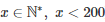 Vì hàng 5 xếp thiếu 1 con nên x chia 5 dư 4=> x có chữ số tận cùng là 4 hoặc 9.Vì hàng 2, hàng 4 ko xếp đc do đó x không chia hết đc cho 2 và cho 4 .=> x có chữ số tận cùng là 9.Vì số vịt xếp được thành 7 hàng nên x ⋮ 7.Do đó x ∈ B(7), x có chữ số tận cùng là 9 và x < 200 , nên x ∈ {49; 119; 189}.Mà x chia cho 3 dư 1 nên x = 49.Vậy có 49 con vịt.Cách 2: Chi tiết - Bài 2.62 trang 56 Toán lớp 6 Tập 1 (Kết nối tri thức)Giả sử có a con vịt.Theo các dữ kiện đề bài cho:Hàng 2 xếp vẫn chưa vừa nghĩa là a là số lẻ ⇒ a + 1 ⋮ 2 (1)Hàng 3 xếp vẫn còn thừa 1 con nghĩa là (a – 1) ⋮ 3 (2)Hàng xếp 5 thiếu 1 con mới đầy nghĩa là (a + 1) ⋮ 5 (3)Xếp thành hàng 7, đẹp thay nghĩa là a ⋮ 7 (4)Số vịt chưa đến 200 con nghĩa là a < 200.Từ (1) và (3) suy ra (a + 1) ∈ BC(2; 5) = B(10) = {0; 10; 20; 30; 40; …}.a ⋮ 7 nên a + 1 chia 7 dư 1.Các số là bội của 10, chia 7 dư 1 là 50; 120; 190; 260; …Mà a + 1 ≤ 200 nên a + 1 = 50; 120 hoặc 190.– Trường hợp 1: a + 1 = 50 thì a = 49 ⋮ 7 (t/m (4))a – 1 = 48 ⋮ 3 (t/m (2)).Vậy a = 49 (thỏa mãn).– Trường hợp 2: a + 1= 120Suy ra a = 119, suy ra a – 1 = 118 ⋮̸ 3 (không thỏa mãn (2)) (Loại).– Trường hợp 3: a + 1 = 190Suy ra a = 189, suy ra a – 1 = 188 ⋮̸ 3 (không thỏa mãn (2)) (Loại).Vậy số vịt là 49 con.-/-Vậy là trên đây Đọc tài liệu đã hướng dẫn các em hoàn thiện phần giải bài tập SGK Toán 6 Kết nối tri thức: Bài 2.62 trang 56 SGK Toán 6 Tập 1. Chúc các em học tốt.